.TOUCHES CURTSEY & PIVOT TURNSVINE LEFT WITH FULL TURN LEFT & CURTSEYROLLING VINE RIGHTCURTSEY & TRACE HEARTVINE LEFTROLLING VINE BACK WITH POINTS & TURNREPEATIt's My Heart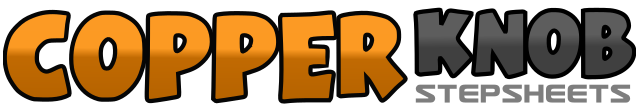 .......Count:48Wall:4Level:Intermediate.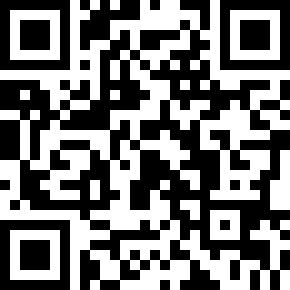 Choreographer:Adelaide Manley (AUS) & Graham ManleyAdelaide Manley (AUS) & Graham ManleyAdelaide Manley (AUS) & Graham ManleyAdelaide Manley (AUS) & Graham ManleyAdelaide Manley (AUS) & Graham Manley.Music:Price to Pay - Prairie OysterPrice to Pay - Prairie OysterPrice to Pay - Prairie OysterPrice to Pay - Prairie OysterPrice to Pay - Prairie Oyster........1-3Step forward on left, touch right behind & curtsey, step back on right4Touch left toe in front5-8Repeat counts 1-49-12Step forward on left, pivot ½ right, step forward on left, pivot ½ right13-15Step left to side, step right behind, step left to side with ½ turn left16Step right forward with ¼ turn left17Step back on left with ¼ turn left18Touch right foot behind left & curtsey19-20Step right to side with ½ turn right, step left with ¼ turn21-22Step right with ¼ turn right, step left over right23Touch right toe behind & curtsey24With right foot trace shape of half a heart25Slide right foot in alongside left & step onto it26Step left27Step right28With left foot trace shape of half a heart29Slide left foot in along side right & step onto it30Step right31-33Step left to side, step right behind left, step left to side34-36Step right across left, step left to side, kick at 45 degrees37-38Step back on right turning ¼ right, step left behind turning ½ right39-40Step back on right turning ¼ right, step back on left41-42Point right toe to side, step right behind left43-44Point left to side, step left behind right45-46Point right to side, step right behind left47-48Turn ¼ left & step onto left, step back onto right